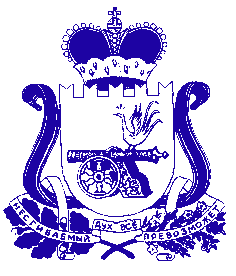 АДМИНИСТРАЦИЯ МУНИЦИПАЛЬНОГО ОБРАЗОВАНИЯ «ДЕМИДОВСКИЙ РАЙОН» СМОЛЕНСКОЙ ОБЛАСТИПОСТАНОВЛЕНИЕот 25.02.2021  № 103Об утверждении Порядка установления и использования придорожных полос автомобильных дорог местного значения вне границ населенных пунктов в границах муниципального образования «Демидовский район» Смоленской области 	В соответствии с Федеральным законом от 8 ноября 2007 года № 257-ФЗ «Об автомобильных дорогах и дорожной деятельности в Российской Федерации и о внесении изменений в отдельные законодательные акты Российской  Федерации»,  Федеральным  законом от 6 октября 2003 года № 131-ФЗ «Об общих принципах организации местного самоуправления в Российской Федерации», на основании Устава муниципального образования «Демидовский район» Смоленской области, Администрации муниципального образования «Демидовский район» Смоленской областиПОСТАНОВЛЯЕТ:1. Утвердить Порядок установления и использования придорожных полос автомобильных дорог местного значения вне границ населенных пунктов в границах муниципального образования «Демидовский район» Смоленской области» согласно приложению.2. Опубликовать настоящее постановление в газете «Поречанка» и разместить на официальном сайте Администрации муниципального образования «Демидовский район» Смоленской области в информационно-телекоммуникационной сети «Интернет».3. Контроль за исполнением настоящего постановления возложить на заместителя Главы муниципального образования «Демидовский район» Смоленской области — начальника Отдела Е.А. Михайлову.Глава муниципального образования«Демидовский район» Смоленской области                                              А.Ф. СеменовПОРЯДОКустановления и использования придорожных полос автомобильных дорог местного значения вне границ населенных пунктов в границах муниципального образования «Демидовский район» Смоленской области1. Порядок установления и использования придорожных полос автомобильных дорог местного значения вне границ населенных пунктов в границах муниципального образования «Демидовский район» Смоленской области (далее – Порядок) разработан в соответствии со статьей 26 Федерального закона от 8 ноября 2007 года № 257-ФЗ «Об автомобильных дорогах и о дорожной деятельности в Российской Федерации и о внесении изменений в отдельные законодательные акты Российской Федерации» (далее по тексту Федеральный закон от 8 ноября 2007 года № 257-ФЗ) и определяет:- процедуру установления придорожных полос автомобильных дорог местного значения вне границ населенных пунктов в границах муниципального образования «Демидовский район» Смоленской области (далее по тексту — автомобильных дорог) в целях обеспечения требований безопасности дорожного движения, а также нормативных условий реконструкции, капитального ремонта, содержания таких автомобильных дорог, их сохранности и с учетом перспектив их развития;- условия использования придорожных полос автомобильных дорог.Для целей настоящего Порядка под придорожной полосой автомобильной дороги понимаются территории, которые прилегают с обеих сторон к полосе отвода автомобильной дороги и в границах, которых устанавливается особый режим использования земельных участков (частей земельных участков) в целях обеспечения требований безопасности дорожного движения, а также нормативных условий реконструкции, капитального ремонта, ремонта и содержания автомобильной дороги, ее сохранности с учетом перспектив развития автомобильной дороги (далее – придорожная полоса).2. В соответствии с частью 2 статьи 26 Федерального закона от 8 ноября 2007 года № 257-ФЗ, в зависимости от класса и (или) категории автомобильных дорог с учетом перспектив их развития, ширина каждой придорожной полосы устанавливается в размере:- пятидесяти метров – для дорог третьей и четвертой категории;- двадцати пяти метров – для автомобильных дорог пятой категории.3. Земли, занятые придорожными полосами подлежат учету в территориальных органах Федеральной службы государственной регистрации, кадастра и картографии в установленном порядке.4. Решение об установлении границ придорожных полос или об изменении границ придорожных полос принимается Администрацией муниципального образования "Демидовский район" Смоленской области.После принятия решения об установлении границ придорожных полос или об изменении границ придорожных полос осуществляется обозначение границ придорожных полос не местности. В месячный срок, со дня вынесения решения об установлении границ придорожных полос, собственники земельных участков, землепользователи, землевладельцы и арендаторы земельных участков, находящихся в границах придорожных полос, уведомляются об особом режиме использования данных участков.5. В пределах придорожных полос запрещается строительство капитальных сооружений за исключением:- объектов, предназначенных для обслуживания таких автомобильных дорог, их строительства, реконструкции, капитального ремонта, ремонта и содержания;- объектов Государственной инспекции безопасности дорожного движения Министерства внутренних дел Российской Федерации;- объектов дорожного сервиса, рекламных конструкций, информационных щитов и указателей;- инженерных коммуникаций.Строительство разрешенных капитальных сооружений допускается при наличии согласия в письменной форме владельца автомобильной дороги. Согласие должно содержать технические требования и условия, подлежащие обязательному использованию лицами, осуществляющими строительство, реконструкцию в границах придорожных полос таких сооружений.6. Размещение в пределах придорожных полос объектов, указанных в пункте 5 настоящего Порядка, разрешается при соблюдении следующих условий:- объекты не должны ухудшать видимость на автомобильной дороге, другие условия безопасности дорожного движения и эксплуатации автомобильной дороги и расположенных на ней сооружений, а также создавать угрозу безопасности населения;- выбор места размещения объектов должен осуществляться с учетом возможной реконструкции автомобильной дороги;- размещение, проектирование и строительство объектов должно производиться с учетом требований стандартов и технических норм строительства и эксплуатации автомобильных дорог, норм безопасности дорожного движения, экологической безопасности.7. Решение о предоставлении земельных участков в пределах придорожных полос, а также земельных участков под площадки для стоянки и остановки автомобилей принимается Администрацией муниципального образования в установленном земельным законодательством порядке.В договорах или решениях на предоставление земельных участков для размещения некапитальных зданий и сооружений в пределах придорожных полос должны предусматриваться обязательства владельцев и собственников этих объектов осуществить за свой счет их снос или перенос в случае, если эти здания и сооружения создадут препятствия для нормативной эксплуатации автомобильной дороги при ее реконструкции или будут ухудшать условия движения по ней.8. Собственники, владельцы, пользователи и арендаторы земельных участков, расположенных в пределах придорожных полос, имеют право:- осуществлять хозяйственную деятельность на указанных участках, с учетом ограничений, установленных настоящим Порядком;- возводить на предоставленных участках объекты, разрешенные настоящим Порядком;- получать информацию о проведении ремонта или реконструкции автомобильной дороги.9. Собственники, владельцы, пользователи и арендаторы земельных участков, расположенных в пределах придорожных полос обязаны:- соблюдать правила охраны и особый режим использования земель в пределах придорожных полос, а также нормы экологической безопасности;- не допускать нанесения вреда автомобильной дороге, и расположенным на ней сооружениям, соблюдать условия эксплуатации автомобильной дороги и безопасности дорожного движения;- обеспечивать допуск представителей Администрации муниципального образования, на принадлежащие им земельные участки, и иных должностных лиц, уполномоченных осуществлять контроль использования земель, а также своевременно исполнять полученные предписания;- согласовывать с Администрацией муниципального образования строительство на принадлежащих им, земельных участках зданий и сооружений;- в случаях, предусмотренных пунктом 7 настоящего Порядка, осуществлять снос и перенос возведенных на земельных участках некапитальных зданий и сооружений.10. Лица, виновные в нарушении требований, предусмотренных настоящим Порядком, несут ответственность в соответствии с законодательством Российской Федерации.Приложениек постановлению Администрации муниципального образования «Демидовский район» Смоленской областиот 25.02.2021  № 103